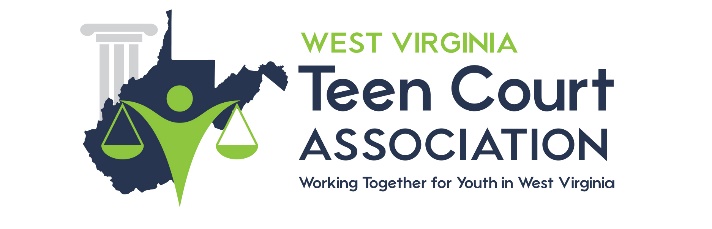 Training Planning ChecklistThis is not meant to be an exhaustive list of tasks, but will provide you with a starting point for planning your training events.Have you outlined a budget for your training event?Do you have adequate financial or in-kind resources to conduct the training event?Have you determined when and where your training event will be held?Have you determined how participants will be recruited and register for the training event?Have you established the goal(s) for your training event?Have you determined what lessons/topic areas to include in your training event?Do you have learning objectives for each lesson/topic area that articulate what participants will be able to do as a result of attending that lesson?Have you based your selection of lessons/topic areas and learning objectives on participants’ needs?Have you incorporated interactive training methods (group activities, role plays, class discussions, etc.) into your lessons?Have you incorporated enough time into your agenda for each lesson (e.g., allowed enough time for group activities and debriefing)?Have you incorporated adequate time for breaks?Have you selected trainers/community resource persons to assist you in delivering the content of the training program?Are your trainers/community resource persons familiar with your program’s philosophy?Have you provided your trainers/community resource persons with adequate materials and resources for them to prepare for their sessions?Have you arranged for appropriate audio/visual equipment for all training sessions (and determined individual trainers’ a/v needs)?Have you prepared handouts and other participant materials?If necessary, have you arranged for food/refreshments to be served at the training event?Have you determined how the training room(s) will be set for the training (e.g., how tables and chairs will be configured, where a/v will be set up, etc.)?Have you developed a method for evaluating your training event?